Dr. Akhilesh Das Gupta Institute Professional StudiesReport on “Global Entrepreneurship Summit ( Sustain – Novate ) 19th Jan – 03rd Feb., 2024 "Department:	Electronics and Communication EngineeringVenue:	OnlineObjective:	Bringing students an opportunity to innovate a sustainable product out of the challenge provided.Report:The ECE students from R&D center of ADGIPS, Delhi, had participated in Global entrepreneurship summit ( Sustain – Novate ) 19th Jan – 03rd Feb., 2024, where over 168 teams all over India participated. Global Entrepreneurship Summit (GES) was an IIT Kharagpur's annual, international corporate summit conducted by Entrepreneurship Cell, IIT Kharagpur. It was the largest student-level entrepreneurial summit in India. Ever since its initiation in 2007, GES had always been a unique platform for academicians, new-age entrepreneurs, eminent business personalities, venture capitalists and students to gather in one place and share their entrepreneurial endeavours and experiences, and pledge to take entrepreneurship to greater scales.The following students had participated in the competition:Sushant, ECE, (2019-2024)Sumit, ECE, (2019-2024)Photographs: 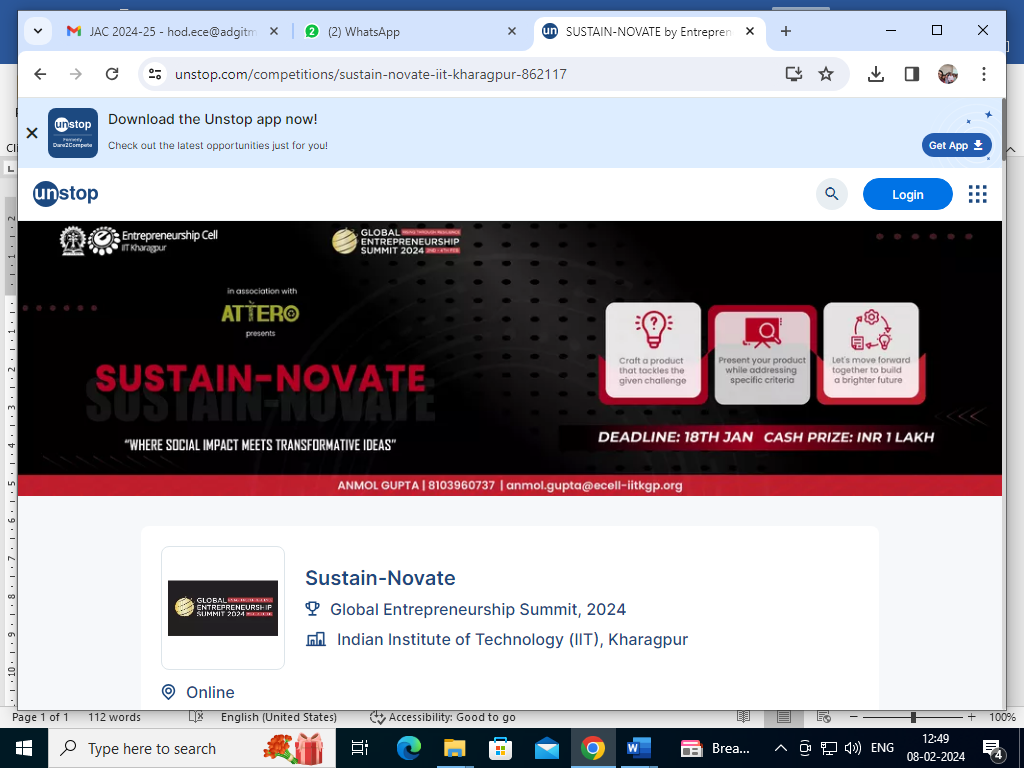 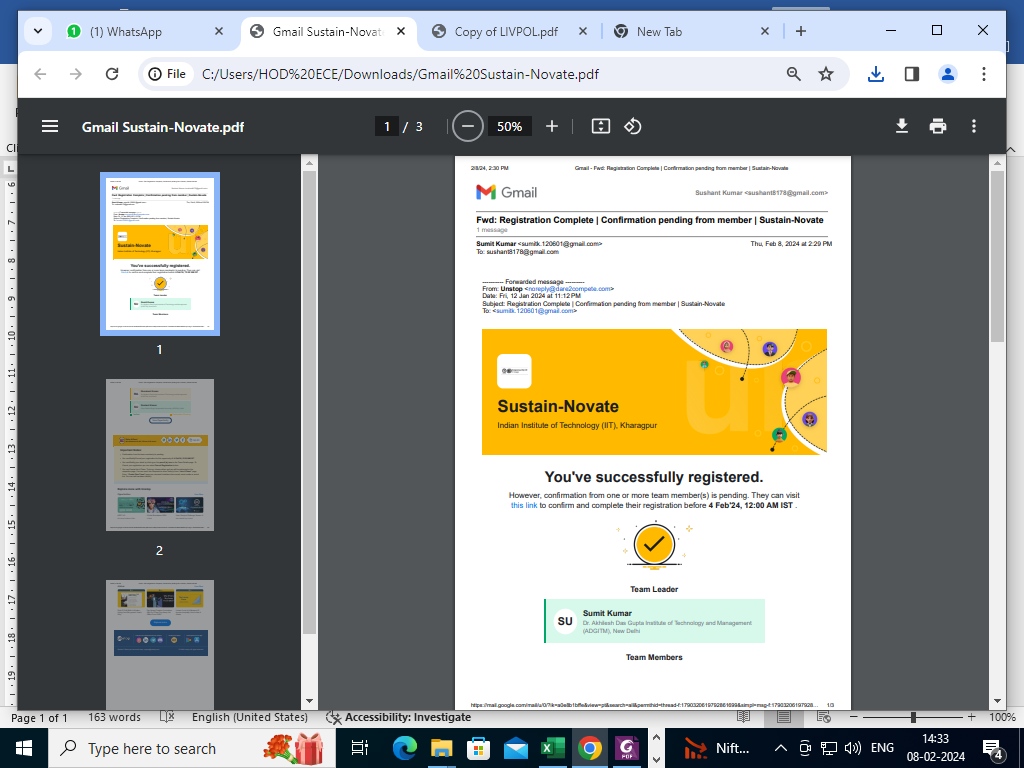 